Christmas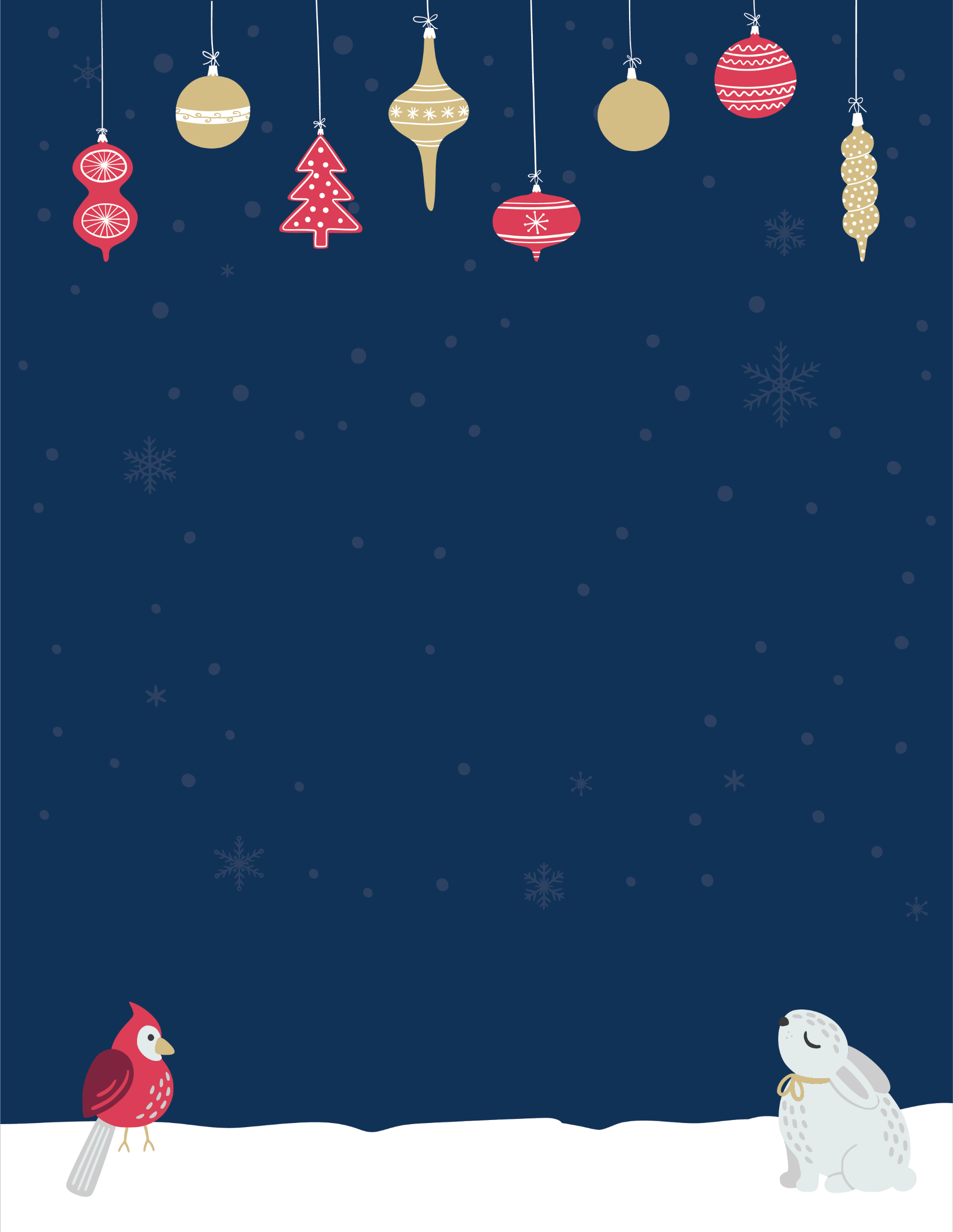 the